ΓΕΩΠΟΝΙΚΟ ΠΑΝΕΠΙΣΤΗΜΙΟ ΑΘΗΝΩΝΤΜΗΜΑ ΒΙΟΤΕΧΝΟΛΟΓΙΑΣΕΡΓΑΣΤΗΡΙΟ ΕΝΖΥΜΙΚΗΣ ΤΕΧΝΟΛΟΓΙΑΣ___________________________________________________________________________ΑΝΑΚΟΙΝΩΣΗΓια τους φοιτητές του 6ου εξαμήνου του Τμήματος Βιοτεχνολογίας
Οι εργαστηριακές ασκήσεις της Αναλυτικής Βιοτεχνολογίας
θα πραγματοποιούνται κάθε Πέμπτη 12.30 – 14.15 στις δύο Αίθουσες Εργαστηρίων του 2ου ορόφου του κτιρίου
Χασιώτη.Καλούνται να προσέλθουν οι εγγεγραμμένοι φοιτητές ως εξής:Την Πέμπτη 12-03-20 από ΚIRΙΕΝΚΟ Vera έως και  ΜΠΑΘΡΕΛΛΟΥ  Ευαγγελία.Την Πέμπτη 19-03-20 από ΜΠΑΛΑΣΗ   Μάνθα έως και  ΨΩΦΙΜΗ  Μηλιά
                                                       		Εκ  του Εργαστηρίου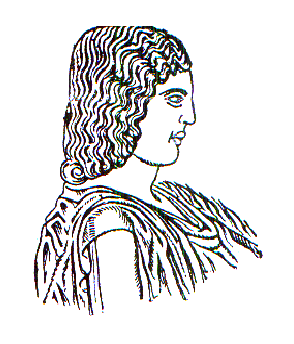 